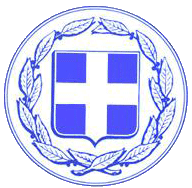 ΕΛΛΗΝΙΚΗ ΔΗΜΟΚΡΑΤΙΑΚράτος μέλος της Ευρωπαϊκής ΕνώσεωςΑΡΧΗ ΠΟΛΙΤΙΚΗΣ ΑΕΡΟΠΟΡΙΑΣA member of the European UnionHELLENIC CIVIL AVIATION AUTHORITY	Πτητική Άδεια	No.:  XXX/YYPermit to FlyΗ παρούσα Πτητική Άδεια εκδίδεται συμφώνως προς τον Κανονισμό (ΕΚ) αριθ. 216/2008 άρθρο 5 παράγραφος 4 στοιχείο α) και πιστοποιεί ότι το αεροσκάφος δύναται να εκτελέσει ασφαλή πτήση για τον σκοπό και υπό τους όρους, οι οποίοι αναγράφονται κατωτέρω, ισχύει δε εις άπαντα τα Κράτη Μέλη.This Permit To Fly is issued pursuant to Regulation (EC) no. 216/2008 article 5 paragraph 4 element a) and certifies that the aircraft is capable of safe flight for the purpose and within the conditions listed below, and is valid in all Member States.Η παρούσα Πτητική Άδεια ισχύει επίσης για πτήσεις εις μη Κράτη Μέλη και ενός αυτών, υπό την προϋπόθεση εκδόσεως ανεξαρτήτου εγκρίσεως παρά των αρμοδίων αρχών των εν λόγω Κρατών.This Permit is also valid for flight to and within non-Member States, provided separate approval is obtained from the competent authorities of such States.(*)	Για χρήση παρά του Κράτους Nηολογήσεως	For use by State of Registry (*)XXXX/XXXXX/DD-MMM-YYYYΕθνικότητα και Σήματα Νηολόγησης:Nationality and Registration MarksΚατασκευαστής/Τύπος Αεροσκάφους:Aircraft TypeΑριθμός Σειράς:Serial NumberΗ παρούσα Πτητική Άδεια καλύπτει:	[σκοπός συμφώνως προς την παράγραφο 21.Α.701(α)]The Permit covers	[purpose in accordance with paragraph 21.Α.701(a)]Η παρούσα Πτητική Άδεια καλύπτει:	[σκοπός συμφώνως προς την παράγραφο 21.Α.701(α)]The Permit covers	[purpose in accordance with paragraph 21.Α.701(a)]Κάτοχος:	[εάν η Πτητική Άδεια εκδοθεί για τον σκοπό της παραγράφου 21.Α.701(α)(15), θα πρέπει να αναφέρεται:«Καταχωρημένος Ιδιοκτήτης»]Holder	[in case of a Permit To Fly issued for the purpose of paragraph 21.Α.701(a)(15), it should be stated:	“The Registered Owner”]Κάτοχος:	[εάν η Πτητική Άδεια εκδοθεί για τον σκοπό της παραγράφου 21.Α.701(α)(15), θα πρέπει να αναφέρεται:«Καταχωρημένος Ιδιοκτήτης»]Holder	[in case of a Permit To Fly issued for the purpose of paragraph 21.Α.701(a)(15), it should be stated:	“The Registered Owner”]Όροι/Παρατηρήσεις:Conditions/RemarksΌροι/Παρατηρήσεις:Conditions/RemarksΔιάρκεια Ισχύος:Validity PeriodΔιάρκεια Ισχύος:Validity PeriodΤόπος και Ημερομηνία Εκδόσεως:Place and Date of IssueΥπογραφή του Εκπροσώπου της αρμοδίου Αρχής:Signature of the competent Authority Representative